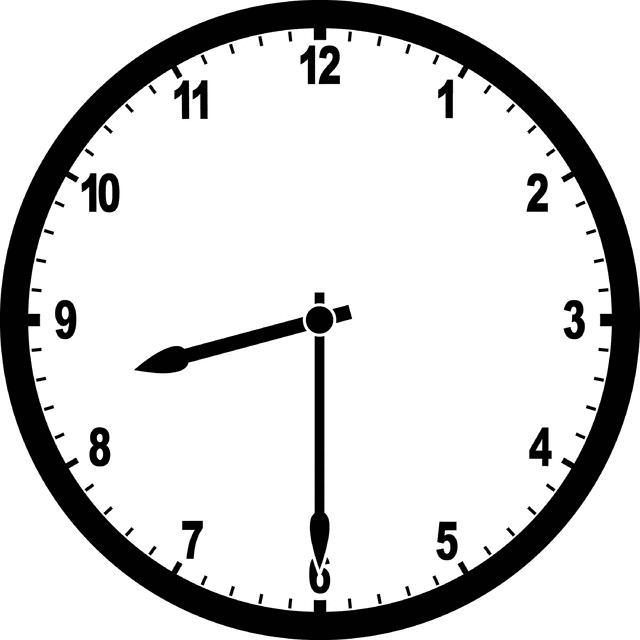 Message from the Head of SchoolsIt has been another busy week of learning at Holy Cross. Please make an appointment for our parent-teacher consultation evening next week - teachers are available to meet with you on Tuesday 2nd and Wednesday 3rd October 3.30-6.30 pm. Key Stage 1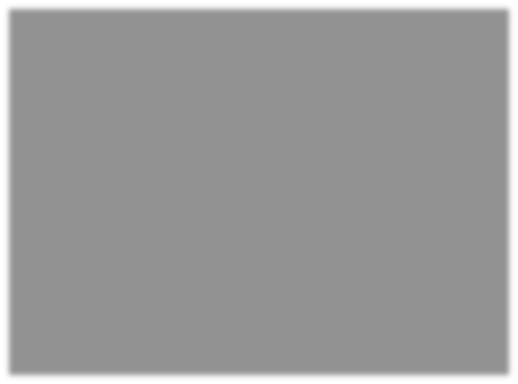 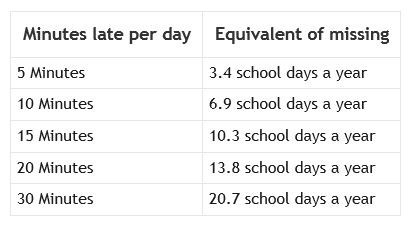 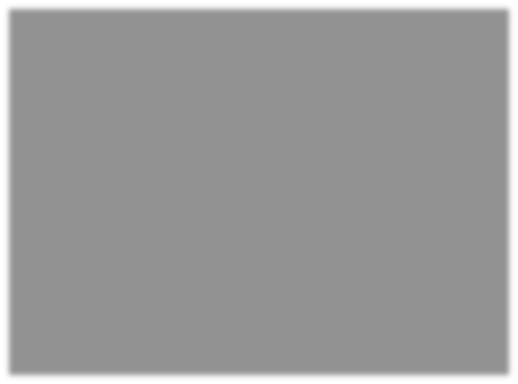 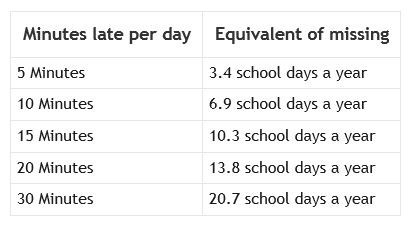 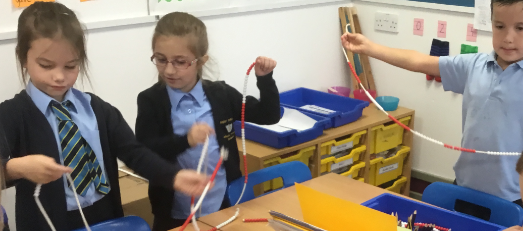 This week year 2s have looked carefully at number patterns. We counted in 2s and noticed that each number has 2, 4, 6, 8 or 0 ones! What patterns have you noticed?Have a lovely weekend.Mrs Pottertondpotterton@maryofthecross.co.uk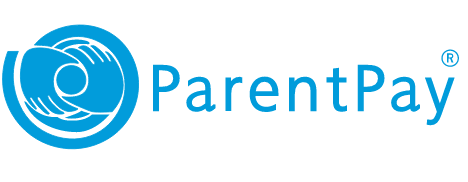 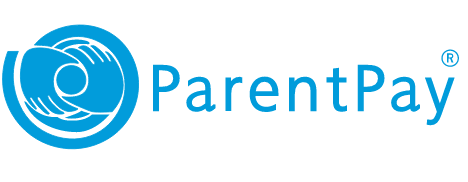 Lateness mattersRemember that the school day starts at 8.50am and that the school is open from 8.30am for early learning.  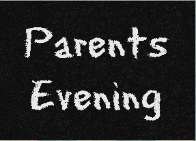 NEXT WEEKTuesday 2nd October &  Wednesday 3rd OctoberBooking is now open on eSchools for our Parent/Teacher Consultation Evenings. Remember to sign up for an appointment with your child’s class teacher.  This is an important opportunity to find out how your child has started their new academic year and how they are settling into their new classroom setting.  It is also a useful way of finding out how to discuss ways you might support them at home. Your eSchool login will be in the format of: -Username: first name.surname (e.g. paul.cotter)Password: This will be the password that you have created. Please contact the school office if you have any issues with making a booking or if you need a password reminder.Liturgy in SchoolPlease join us for whole school liturgy on Monday at 9.00 am.  The theme for our prayer and worship this week is:DO WHAT IS RIGHT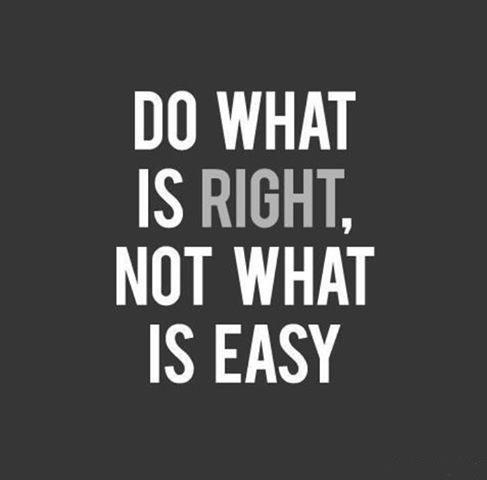 Dear Jesus, help me to use every part of me to bring your love to the people I meet today.AmenWHAT’S ONSOUTH WEST CELEBRATE WEEKENDA joyful and faith-filled event for all the family!13th/14th October  Notre Dame School, Looseleigh Lane, Plymouth PL6 5HNMain Speakers: Maria Heath, Fr. Oscar Ardila, Charles WhiteheadSeparate streams for children & young people. Lively worship, drama, a variety of workshops, family Mass……………………………………….Online booking now open (Prior booking essential) More details: www.celebrateconference.org Email: southwest@celebrateconference.org Rebecca 01395 489902 or Susanne 01803 606256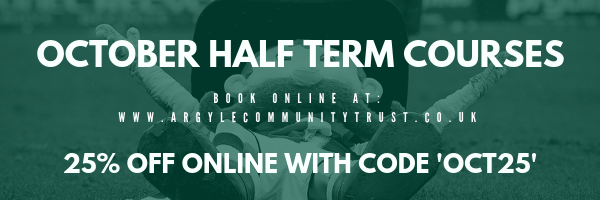 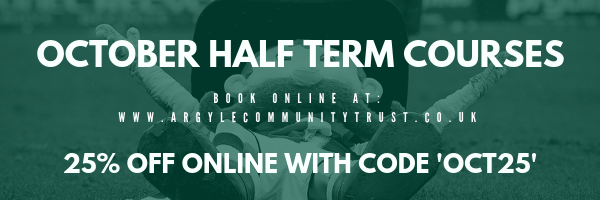 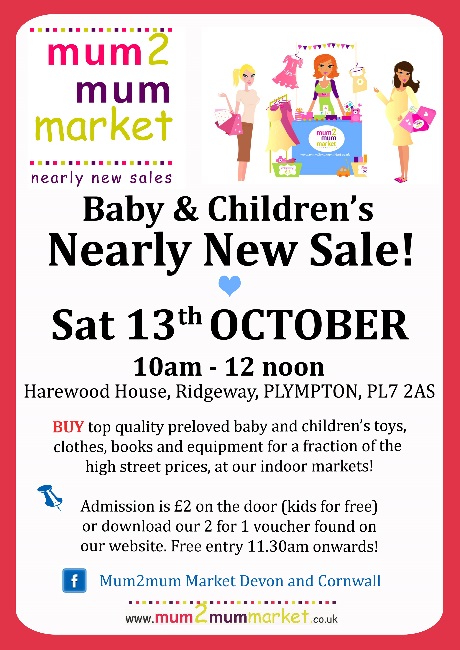 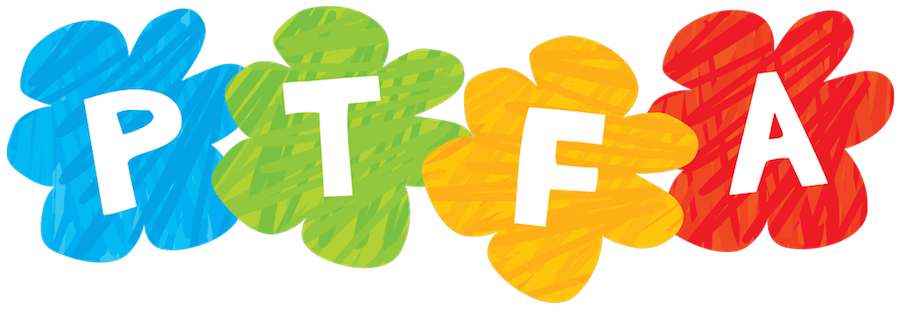 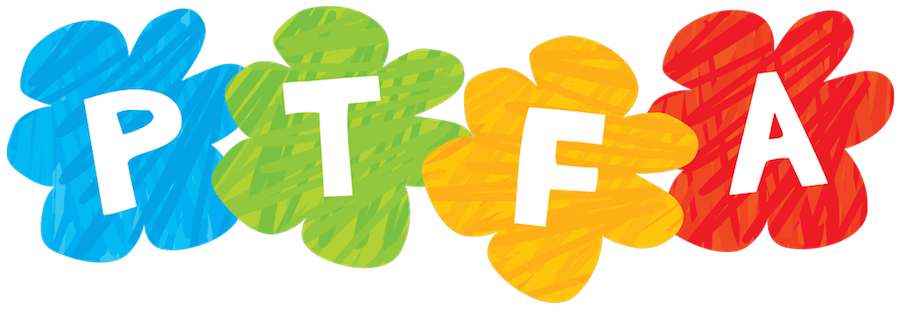 Thank you all for your support as always.  Have a wonderful weekend.Mrs Potterton and Mr Cotter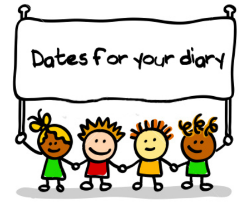 Here is a list of some Important dates confirmed for this year. All information is available on our website calendar.2nd OctoberParent/Teacher Consultation Evening3rd OctoberParent/Teacher Consultation Evening19th OctoberNon-Pupil day – School closed to pupils22nd – 26th OctoberHalf Term29th October Non-pupil Day – School Closed to Pupils28th NovemberTempest Photography – School Photos11th DecemberChristmas Production – 1.30pm & 7pm12th DecemberChristmas Production – 7pm13th DecemberChristmas Dinner Day